Colle ici trois personnes qui pourraient ramasser les poubelles :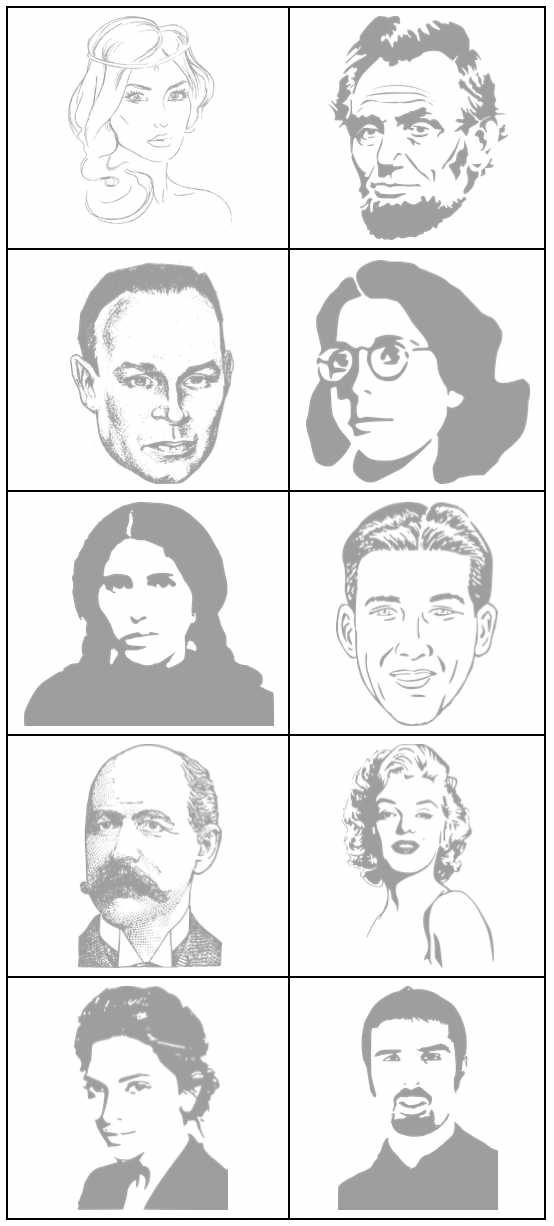 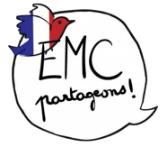 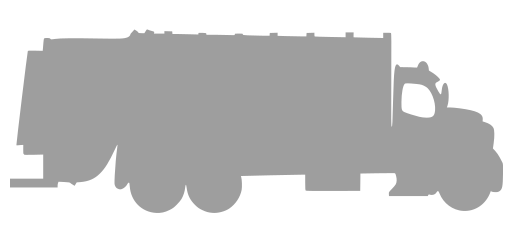 